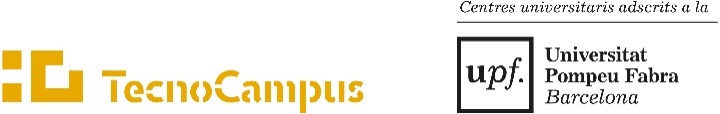 Indica el teu estudi:	Per sol.licitar el certificat dels crèdits RAC has d’aportar la documentació d’acord amb el catàleg de crèdits RAC TecnoCampus vigent :Vols incorporar els crèdits RAC per aquest curs vigent ?	  Sí		  No*Si has marcat que Sí i presentes aquesta sol.licitud fins el 31 de maig, t’ho incorporarem en el curs vigent.*Si has marcat que Sí i presentes aquesta sol.licitud a partir de l’1 de juny, ho tindràs a la pestanya de Reconeixements per tal que ho puguis incorporar a l’automatrícula del curs següent.*Si has marcat que NO, ho tindràs en la pestanya de Reconeixements en l’automatrícula, per tal que ho puguis incorporar a l’automatrícula del curs següent.Amb la signatura d’aquest document autoritzo expressament a la Fundació Tecnocampus Mataró-Maresme a tractar les meves dades personals amb la finalitat de realitzar la gestió acadèmica dels estudiants. Les dades personals facilitades seran incorporades al fitxer de dades “Estudiants”. Aquestes dades podran ser cedides en aquells casos en què sigui necessari per al compliment de les obligacions legalment establertes. L'informem que en qualsevol moment podrà exercir els seus drets d'accés, rectificació, supressió i oposició, remetent un escrit  en el qual s'acompanyi una fotocòpia del DNI del titular dels dades a la següent adreça electrònica rgpd@tecnocampus.cat, o bé mitjançant una carta adreçada a la Secretaria General de la Fundació Tecnocampus Mataró-Maresme (Avinguda d’Ernest Lluch, 32 Edifici Universitari, 08302 Mataró). Si no pogués exercir de manera satisfactòria els drets aquí enumerats, podrà presentar una reclamació davant de l’Autoritat Catalana de Protecció de Dades (www.apdcat@gencat.cat), C/ Rosselló 214, Esc A 1er 1ª (08008) Barcelona.Signatura de l’estudiantMataró,    de/d’                                      de  201 SOL·LICITUD DE RECONEIXEMENT DE CRÈDITS RAC (Reconeixement d’activitats universitàries)Nom i cognoms:      Nom i cognoms:      DNI:      Telèfon:      Correu electrònic:      Correu electrònic:      EMPRESA (ESCSET)                               EMPRESA (ESCSET)                                POLITÈCNICA (ESUPT)                       POLITÈCNICA (ESUPT)                      SALUT (ESCST)SALUT (ESCST)AdE i GI                                                                                                                                                                                                                                                                                                                                                                                                                                                                                                                                                                                            Eng. ElectrònicaCAFETurismeEng. MecànicaInfermeriaDoble Turisme/AdE Eng. Organització IndustrialFisioteràpiaMàrquetingEng. Informàtica                                                                                                                                                                                                                                                                                                                                                                                                                                                                                                                       Doble Fisioteràpia/CAFE                                                                                                                                                                                                                                                                                                                                                                                                                                                                                             Doble AdE/MàrquetingAudiovisuals                                                                                                                                                                                                                                                                                                                                                                                                                                                                                                                 ☐AdE i GI - Docència en anglès                                                                                                                                                                                                                                                                                                                                                                                                                                                                                                                                                                                            ☐Videojocs                                                                                                                                                                                                                                                                                                                                                                                                                                                                                                                                       ☐Logística☐Doble Informàtica/Videojocs                                                                                                                                                                                                                                                                                                                                                                                                                                                                                                                                  INDICA EL CURS QUE ESTÀS FENT ACTUALMENT:Primer   Segon   Tercer   Quart   Cinquè   Nom activitat/programa:Informe final de l’activitat realitzada per l’alumne.Altres :